СОГЛАСОВАНО				УТВЕРЖДАЮПоложение о порядке и оценке эффективности использования учебно-лабораторного оборудования для кабинета естествознания (биология, химия, физика), начальных классов и компьютерного оборудованияМКОУ «Степнокучукская СОШ»1. Общие положения1.1. Настоящее положение о порядке и оценке эффективности использования учебно-лабораторного оборудования длякабинета естествознания, компьютерного оборудования(далее – Положение) определяет основания, порядок и критерии оценки эффективности использования оборудования ОУ.1.2. Цель оценки эффективности – повышения эффективности применения в образовательном процессе учебно-лабораторного оборудования, компьютерного оборудования.1.3. Задачами проведения оценки эффективности являются:обеспечение внешней экспертной оценкииспользованияоборудования;обеспечение открытости деятельности ОУ;информирование общественности о материально-техническом обеспечении образовательного процесса.2. Основания и порядок проведения оценкиэффективности использования учебно-лабораторного оборудования, компьютерного оборудования.2.1. Основание для оценки эффективности использования оборудования:приказ Главного управления образования и молодежной политики Алтайского края № 4106 от 23.09.2013 г. «О методических рекомендациях по оценке эффективности использования учебно-лабораторного оборудования для предметных кабинетов физики, химии, биологии, географии»2.2.С целью проведения оценки эффективности использования учебно-лабораторногооборудования для обучения   физики, химии, биологии и т.д. приказом директора школы создается экспертная комиссия,в состав которой включаются руководители методических объединений, учителя-предметники, представители органов государственно-общественного управления (родители и учащиеся из числа старшеклассников), администрация школы.2.3. Экспертная комиссия в установленные сроки (указанные в приказе руководителя) анализирует наличие и содержание следующих документов и материалов:приказ директора общеобразовательного учреждения о распределении полученного учебно-лабораторного оборудования по учебным кабинетам и закреплении ответственных за использование и его сохранность;положение о порядке и оценке эффективности использования полученного учебно-лабораторного оборудования, утвержденное приказом директора школы и размещенное на сайте общеобразовательного учреждения;паспорта учебных кабинетов, в которые должно быть включено полученное учебно-лабораторное оборудование;рабочие программы учебных предметов, содержащие сведения о количестве планируемых практических/лабораторных работ, их тематике, продолжительности в соответствии с авторской программой, перечень используемого учебно-лабораторного оборудования;классные журналы, отражающие факт проведения учителем практических/лабораторных работ (дата, тема, отметки) в соответствии с рабочей программойпо предмету;план методической работы общеобразовательного учреждения, отражающие мероприятия, направленные па повышение профессиональной компетентности педагогов по вопросам эффективного использования учебно-лабораторного оборудования для  кабинета физики, химии, биологии в образовательном процессе;план внутришкольного контроля, содержащий мероприятия, направленные на определение эффективности использования в образовательном процессе учебно-лабораторного оборудования;публичный доклад по итогам года, содержащий анализ оснащенности школы и оценку эффективности использования учебно-лабораторного оборудования;журнал регистрации посещения уроков, отражающий анализ эффективностииспользования педагогами учебно-лабораторного оборудования;положение об оценке профессиональной деятельности педагогов, содержащийпоказатели, стимулирующие работу педагогов по эффективному использованию учебно-лабораторного оборудования. Организует анкетирование педагогов и учащихся,анализирует сайт общеобразовательного учреждения, данные федерального электронного мониторинга «Нашa новая школа», проверяет исправность оборудования. 2.4. Для проведения оценки используется оценочный лист по эффективности использования учебно-лабораторного оборудования за отчетный период. Оценочный лист представлен в приложении № 2.2.5. Оценочный лист, завершающийся итоговым баллом, рекомендациями, выводом,подписывается всеми членами экспертнойкомиссии.2.6.Оценка эффективности проводится ежегодно.3.Критерии оценки эффективности использования учебно-лабораторного оборудования.3.1. Настоящим Положением утверждается уровень эффективности использования оборудования в зависимости от общего количествабаллов по каждому критерию оценки (высокий, средний, низкий). Критерии представлены в приложении №1.Приложение № 1.Приложение № 2.ОЦЕНОЧНЫЙ ЛИСТпо эффективности использования учебно-лабораторного оборудования*Степень соответствия в рамках критериев 1-3 выставляется в баллах:2 -соответствует полностью,1есть в наличии;1- соответствует частично, представлено не в полной мере;0 - не соответствует, отсутствует.Степень соответствия в рамках критерия 4 выставляется в соответствии с комментариями, описанными в приложением 3.Рекомендации:1. ______________________________________________________________________________2. ______________________________________________________________________________Выводы:например: В общеобразовательном учреждении ведется системная работа пооценке эффективности использования полученного учебно-лабораторного оборудованиядля предметных кабинетов физики, химии, биологии, географии. Обеспечиваетсяцелевое и эффективное использованиеоборудования.Дата Подписи членов комиссииПриложение № 3Показатели эффективности использования учебно-лабораторного оборудования в общеобразовательном учреждении1. Доля практических и лабораторных работ, заявленных в авторской программепо учебному предмету, для проведения которых имеется все необходимоеучебно-лабораторное оборудование:К = Коснащ / Квсего,где Коснащ - количество полностью оснащенных учебно-лабораторным оборудованием практических и лабораторных работ, заявленных в авторской программе по учебному предмету;Квсего общее количество заявленных в авторской программе по учебному предмету лабораторных и практических работ.2. Доля оборудования, используемого учителем при проведении лабораторных и практических работ по предмету:К = Кнсп/Квсего,где Кнсп.- количество наименований используемого учебно-лабораторного оборудования при проведении практических и лабораторных работ (определяется па основании рабочей программы учебного предмета, раздел «Материально-технические условия реализации рабочей программы»);Квсего- общее количество наименований имеющегося в кабинете учебно-лабораторного оборудования по предмету (определяется па основании паспорта кабинета).3. Доля оборудования по предмету, используемого учителем в условиях внеурочной деятельности:К = Квнд/Квсего,где Квнд-. количество наименований используемого учебно-лабораторного оборудования по предмету в условиях внеурочной деятельности (определяется на основании рабочей программы курса внеурочной деятельности, раздел «Материально-технические условия реализации рабочей программы»);Квсего- общее количество наименований имеющегося в общеобразовательном учреждении учебно-лабораторного оборудования по предмету (определяется на основании паспорта кабинета).4. Доля обучающихся, выполнивших проекты или исследовательские работы в рамках внеурочной деятельности с использованием учебно-лабораторного оборудованияпо предмету:К = Кпсп / Квсегогде Кпсп. количество обучающихся, выполнивших проекты или исследовательские работы в рамках внеурочной деятельности с использованием учебно-лабораторного оборудования по учебному предмету;Квсего - общее количество обучающихся в школе, изучающих данный учебный предмет на всех ступенях общего образования.5. Доля учебно-лабораторного оборудования по предмету в условиях сетевого взаимодействия (для проведения практических/лабораторных работ обучающимися из образовательных учреждений с недостаточным оснащением):К= Кисп / Квсего,где Кисп – количество используемого учебно-лабораторного оборудования по предмету в условиях сетевого взаимодействия (определяется на основании журнала регистрации использованного оборудования, закрепленного базовой школой, образовательными учреждениями, составляющими школьный округ);Квсего – общее количество имеющегося в базовой школе учебно-лабораторного оборудования по предмету.Рекомендуемая шкала оценки эффективности использования учебно-лабораторного оборудования по каждому из приведенных выше показателей:менее 0,5 – низкий уровень (в этом случае в оценочном листе выставляется 0 баллов)0,5-0,8 – достаточный уровень (в этом случае в оценочном листе выставляется 1 баллов)0,5более 0,8 – высокий уровень (в этом случае в оценочном листе выставляется 2 баллов).Председатель Совета школы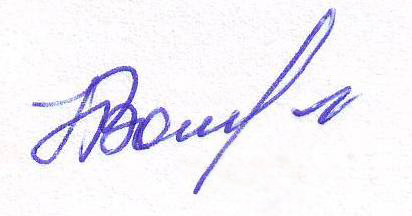   ___________Н.Н.Волкова протокол № 2 от 04.11.2013 г.Директор МКОУ «Степнокучукская СОШ»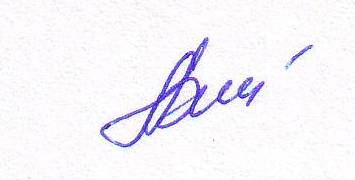 __________Т.Л.Барбьеприказ № 23/2 от 05.11.2013 гКритерииПоказателиИсточник данныхСоответствие используемого оборудования;целевому назначению иреализуемымв учреждениирабочимпрограммам.Педагогический коллектив информировано получении оборудования,егораспределении.Оборудование размещено в соответствующих учебных кабинетахПротоколы педагогических советов.Приказ о распределении.Полученное оборудование включено в паспорт учебного кабинета.Паспорт учебного кабинета.Педагогический коллектив информирован о порядке использования оборудованияВ школе утверждено положение о порядке использования оборудования.Протокол педагогического совета, на котором рассмотрен порядок использования оборудования.Приказ об утверждении положения о порядке использования оборудования.Возможность использования учебно-лабораторного оборудования определено в рабочих программах (раздел «Тематическое поурочное планирование»)Рабочие программы по физике, химии, биологии и географии.Обеспечение функционирования оборудования.Исправность оборудованияПроверка исправности оборудования.Профессиональная компетентность педагогических работников.Доля учителей, имеющих сертификаты о прохождении курсов повышения квалификации.Сертификаты, полученные в ходе аттестации или курсов повышенияквалификации.Дипломы и сертификатыпедагогов, полученныеза участие в профессиональныхконкурсах, связанныхс использованием оборудования.Наличие методических мероприятий, направленных на повышение профессиональной компетентности педагогов по эффективному применению оборудования, обобщение опытаПлан методическойработы.Наличие мероприятий, направленных на изучение и контроль использования оборудованияПлан внутришкольного контроля, в котором отражены мероприятия по использованию оборудования.Журнал посещений уроков, в котором зафиксировано использование оборудования в соответствии с его назначением.КритерииПоказателиБаллы *Примечание1.Соответствие используемого оборудования целевому назначению и реализуемым в ОУ программам.1.1. Педагогический коллектив информировано получении оборудования, его распределении1.2. Оборудование размещено в соответствующих учебных кабинетах1.3.Полученное оборудование включено в паспорт учебного кабинета1.4. Педагогический коллектив информирован о порядке использования оборудования1.5. В учреждении утверждено положение о порядке использования учебно-лабораторного оборудования1.6. Возможность использования учебно-лабораторного оборудования определено в рабочих программах (разделы «Тематическое поурочное планирование») Максимум 12 баллов2.Обеспечение функционирования учебно-лабораторного оборудования2.1.Исправность оборудованияМаксимум 2 балла3.Профсссиональная компетентность педагогов3.1. Доля учителей, имеющих сертификатыо прохождении курсов повышения квалификации.3.2. Наличие методических мероприятий,направленных на повышение профессиональной компетентности педагогов по эффективному применению оборудования, обобщению успешного опыта3.3. Наличие в ОУ мероприятий, направленных на изучение и контроль за использованием оборудования3.4. Наличие в оценочном листе об оценке профессиональной деятельности педагогов показателей, направленных па поощрение учителей-предметников, эффективно использующих учебно-лабораторное оборудованиеМаксимум 8 баллов4.Эффективность использования учебно-лабораторного оборудования в общеобразовательном учреждении.4.1. Доля практических и лабораторных работ, заявленных в авторской программе по учебному предмету, для проведения которых имеется все необходимое учебно-лабораторное оборудование.4.2. Доля оборудования, используемого учителем при проведении лабораторных ипрактических работ.4.3. Доля оборудования по предмету, используемого учителем в условиях внеурочной деятельности.4.4. Доля обучающихся, выполнивших проектные или исследовательские работы с использованием учебно-лабораторного оборудования по предмету, в рамках внеурочной деятельности.4.5. Доля учебно-лабораторного оборудования по предмету базовой школы, используемая в условиях сетевого взаимодействияМаксимум 10 балловВысокий уровень: более 27 балловДостаточный уровень: 16-26 балловНизкий уровень: менее 16 баллов Высокий уровень: более 27 балловДостаточный уровень: 16-26 балловНизкий уровень: менее 16 баллов Высокий уровень: более 27 балловДостаточный уровень: 16-26 балловНизкий уровень: менее 16 баллов Высокий уровень: более 27 балловДостаточный уровень: 16-26 балловНизкий уровень: менее 16 баллов 